ПОСТАНОВЛЕНИЕ	                         с.Лекарево                                 КАРАР№  4                                                                                                        «13» октября 2023 г.О назначении схода граждан в населенном пункте Большие Армалы Лекаревского сельского поселения Елабужского  муниципального района Республики Татарстан по вопросу введения и использования средств самообложения граждан  В соответствии со ст. 25.1,56  Федерального закона от 06.10.2003  № 131-ФЗ «Об общих принципах организации местного самоуправления в Российской Федерации», статьей 35 Закона Республики Татарстан от 28.07.2004 № 45-ЗРТ «О местном самоуправлении в Республике Татарстан»,  ст.22   Устава муниципальное образование Лекаревское сельское поселение Елабужского муниципального района Республики Татарстан, ПОСТАНОВЛЯЮ:Назначить на 15 часов 30 минут 03 ноября 2023 года на территории Армалинского сельского клуба по адресу: с.Большие Армалы, ул. Центральная, д.9 сход граждан по вопросу введения и использования средств самообложения граждан  в населенном пункте Большие АрмалыУтвердить вопрос, выносимый на сход граждан:«Согласны ли вы на введение самообложения в сумме 600 рублей с граждан, место жительства которых расположено в границах населенного  пункта Большие Армалы Лекаревского поселения Елабужского муниципального района Республики Татарстан, достигших возраста 18 лет, за исключением инвалидов общего заболевания,  ветеранов ВОВ и боевых действий, вдов участников ВОВ и боевых действий, многодетных семей, студентов очных отделений высших и средне-специальных (средне-профессиональных) учебных заведений,  размер платежей для которых составляет 300 рублей, на решение следующих вопросов местного значения: - Обеспечение первичных мер пожарной безопасности (Устройство пожарных гидрантов в н.п. Большие Армалы);- Проектирование, строительство и ремонт систем водоснабжения и водоотведения, водонапорных башен, скважин и других инженерных сооружений, обеспечивающих забор воды из источников водоснабжения, ее очистку, транспортировку и подачу воды жителям (Устройство колодцев и запорной арматуры на системе водоснабжения в н.п. Большие Армалы). « ЗА»                                                      «ПРОТИВ».3. Настоящее постановление  вступает в силу со дня его официального опубликования.Глава   Лекаревского сельского поселения                                           Л.И. ЗариповаРЕСПУБЛИКИ ТАТАРСТАНЕЛАБУЖСКИЙ МУНИЦИПАЛЬНЫЙ РАЙОНГЛАВА ЛЕКАРЕВСКОГО СЕЛЬСКОГО ПОСЕЛЕНИЯ 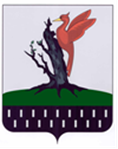 ТАТАРСТАН  РЕСПУБЛИКАСЫ АЛАБУГА  МУНИЦИПАЛЬ РАЙОНЫ ЛЕКАРЕВО АВЫЛ ЖИРЛЕГЕБАШЛЫГЫ